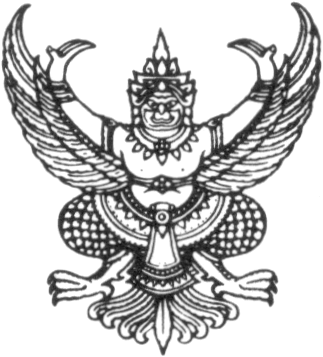                                          บันทึกข้อความส่วนราชการ    คณะวิศวกรรมศาสตร์  มหาวิทยาลัยธรรมศาสตร์    โทร.                                                  ที่   อว 67.30/                                                            วันที่                เรื่อง รายงานขอความเห็นชอบในการจัดทำแบบรูปรายการงานก่อสร้าง/รายละเอียดประกอบแบบในงานจ้างก่อสร้าง   เรียน  คณบดี/รองคณบดีฝ่ายการคลังและงบประมาณ (ผ่านเลขานุการคณะฯ,หัวหน้างานพัสดุ)		ตามบันทึกข้อความที่ อว 67.30/........... ลงวันที่ ……………....… คณะวิศวกรรมศาสตร์ ได้แต่งตั้งให้ผู้มีรายนามท้ายนี้เป็นคณะกรรมการหรือผู้จัดทำแบบรูปรายการงานก่อสร้าง/รายละเอียดประกอบในงานจ้างก่อสร้าง ตามระเบียบกระทรวงการคลังว่าด้วยการจัดซื้อจัดจ้างฯ ข้อ ๒๑ วรรคสาม และการจัดทำราคากลางตามพระราชบัญญัติการจัดซื้อจัดจ้างฯ มาตรา 4 สำหรับโครงการงาน (ชื่อรายการ) ................................................................ จำนวน ..................... ภายในวงเงินงบประมาณ ................... บาท (............................................................) โดยใช้งบประมาณจาก (     ) กองทุนฯ (     ) รายได้คณะฯ (     ) คลัง ประจำปีงบประมาณ 25 ............ นั้น	บัดนี้ คณะกรรมการหรือผู้จัดทำได้จัดทำแบบรูปรายการงานก่อสร้าง/รายละเอียดประกอบแบบในงานจ้างก่อสร้างเป็นที่เรียบร้อยแล้ว พร้อมทั้งได้กำหนดราคากลางไว้เป็นจำนวนเงิน ............................  บาท ตามแบบ บก 0๑ ตารางแสดงวงเงินงบประมาณและราคากลาง (ราคาอ้างอิง) ในงานจ้างก่อสร้าง และเอกสารที่เกี่ยวข้องเพื่อใช้เป็นฐานสำหรับเปรียบเทียบราคาที่ผู้ยื่นข้อเสนอได้ยื่นเสนอไว้ ดังนี้  แบบรูปรายการและรายละเอียดประกอบแบบ 				 จำนวน .......... แผ่นตารางแสดงวงเงินงบประมาณที่ได้รับจัดสรรและราคากลาง (แบบ บก. 0๑)	 จำนวน .......... แผ่นแบบแสดงรายการ ปริมาณงาน และ ราคา (ปร.4 ปร.5 และ ปร. 6) 		 จำนวน .......... แผ่น 	ทั้งนี้  (    ) โดยเห็นควรนำร่างประกาศและร่างเอกสารซื้อหรือจ้างด้วยวิธีประกวดราคาฯ เผยแพร่เพื่อรับฟังความคิดเห็นจากผู้ประกอบการ เป็นเวลาติดต่อกันไม่น้อยกว่า ๓ วันทำการ                     (    ) โดยเห็นควรไม่นำร่างประกาศและร่างเอกสารซื้อหรือจ้างด้วยวิธีประกวดราคาฯ เผยแพร่เพื่อรับฟังความคิดเห็นจากผู้ประกอบการ                   จึงเรียนมาเพื่อโปรดพิจารณาอนุมัติด้วย จะขอบคุณยิ่ง                       	(ลงชื่อ) ....................................................... ประธานกรรมการ                                                    (                                         )	 	(ลงชื่อ) ....................................................... กรรมการ/ผู้จัดทำร่างฯ         (                                         )(ลงชื่อ) ........................................................ กรรมการและเลขานุการ        (                                         )แบบ บก.01ตารางแสดงวงเงินงบประมาณที่ได้รับจัดสรรและราคากลาง (ราคาอ้างอิง)ในงานจ้างก่อสร้างเรียน (   ) คณบดี (   ) รองคณบดีฝ่ายการคลังฯ (ผ่านเลขานุการคณะฯ)        เพื่อโปรดพิจารณา หากเห็นชอบด้วยได้โปรดอนุมัติให้ใช้แบบรูปรายการ/รายละเอียดประกอบแบบในงานจ้างก่อสร้าง รวมทั้งราคากลาง    เป็นข้อกำหนดในการจ้างก่อสร้างฯ ตามที่คณะกรรมการหรือผู้จัดทำร่างฯ นำเสนอ              ลงชื่อ ............................................ หัวหน้างานพัสดุ                    ( นายอัฐตพงษ์  เทียนขวัญ )                                                        ............. / .................... / ...............เรียน (   ) คณบดี (   ) รองคณบดีฝ่ายการคลังฯ              เพื่อโปรดพิจารณา หากเห็นชอบด้วยได้โปรดอนุมัติ       ลงชื่อ ........................................ เลขานุการคณะฯ             (นางสาวกรุณา บุญจารุพัฒน์)         ............. / .................... / ...............คำสั่ง (   ) คณบดี (   ) รองคณบดีฝ่ายการคลังฯ      (    ) เรียน คณบดี เพื่อโปรดพิจารณา หากเห็นชอบด้วยได้โปรดอนุมัติ            (วงเงินงบประมาณเกิน 200,000 บาท)         (    ) อนุมัติ  (วงเงินงบประมาณไม่เกิน 200,000 บาท)         (    ) ไม่อนุมัติ เนื่องจาก ...............................................          ลงชื่อ .................................................................                                                                     (รองศาสตราจารย์ ดร.วรณี  มังคละศิริ)                    ............. / .................... / ...............คำสั่ง คณบดี         (    ) อนุมัติ และดำเนินการตามเสนอ         (    ) ไม่อนุมัติ เนื่องจาก ............................  ลงชื่อ ..........................................................                  (ศาสตราจารย์ ดร.สัญญา  มิตรเอม)                                                                        ............. / .................... / ...............ชื่อโครงการ..............................................................................................................................................  หน่วยงานเจ้าของโครงการ…………………………………………………………………………………………………………  ๓.  วงเงินงบประมาณที่ได้รับจัดสรร.............................................................................. บาท       ..................................................................................................................................................................  ๔.  ลักษณะงาน   (โดยสังเขป) .....................................................................................................................          ..................................................................................................................................................................       .................................................................................................................................................................       .................................................................................................................................................................       .................................................................................................................................................................   ๕.  ราคากลางคำนวณ  ณ วันที่...................................................เป็นเงิน............................................. บาท       .................................................................................................................................................................  ๖.  บัญชีประมาณราคากลาง       ๖.๑  ........................................................................................................................................................                 ๖.๒  .........................................................................................................................................................        ๖.๓  .........................................................................................................................................................       ๖.๔  .........................................................................................................................................................                                                    ๗. รายชื่อเจ้าหน้าที่ผู้กำหนดราคากลาง (ราคาอ้างอิง)       ๗.๑  .................................................................................. ประธานกรรมการ        ๗.๒  ................................................................................... กรรมการหรือผู้จัดทำแบบรูปรายการ       ๗.๓  ................................................................................... กรรมการและเลขานุการ       ๗.๔  .........................................................................................................................................................       ๗.๕  .........................................................................................................................................................